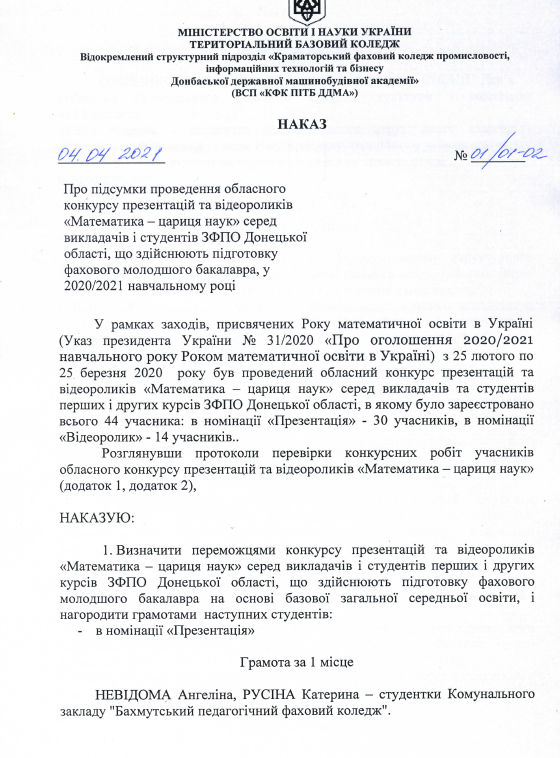 Грамота за 2 місце	ОЛІЙНИКОВА Варвара, КРАВЦОВА Вікторія, СІДАШ Дар’я – студентки Бахмутського фахового коледжу культури і мистецтва ім.І.Карабиця;ТРУШ Марина – студентка Відокремленого структурного підрозділу «Слов’янський фаховий коледж Національного авіаційного університету»;ЛОТАРЄВ Єгор – студент Бахмутського коледжу транспортної інфраструктури.Грамота за 3 місце	ВАРИБРУС Микита – студент Відокремленого структурного підрозділу  «Краматорський фаховий коледж промисловості, інформаційних технологій та бізнесу Донбаської державної машинобудівної академії»; ЄВСТРАТОВА Анастасія – студентка  Слов’янського хіміко – механічного технікуму; ГУРОВА Єлизавета, МОРГУН Катерина – студентки Донбаського державного коледжу технологій та управління;БОНДАРЕНКО Олег – студент Бахмутського коледжу транспортної інфраструктури;ШПОРА Надія, ШПОРА Тетяна – студентки Бахмутського коледжу транспортної інфраструктури.в номінації «Відеоролик»Грамота за 1 місцеКРОПОВИЙ Дмитро, УСПЕНСЬКИЙ Іван, ФАТОВ Ілля – студенти Відокремленого структурного підрозділу "Бахмутський індустріальний фаховий коледж Державного вищого навчального закладу "Донецький національний технічний університет"".Грамота за 2 місцеТОКАР Марія, САЛЬКОВ Олександр – студенти Слов’янського енергобудівного технікуму; ІВЧЕНКОВА Аліна  - студентка Краматорського коледжу Донецького національного університету економіки та торгівлі ім. Михайла Туган-Барановського;ЗАГОРУЙКО Вероніка, ШИШАЦЬКА Олександра – студентки Бахмутського фахового коледжу культури і мистецтва ім.І.Карабиця.Грамота за 3 місце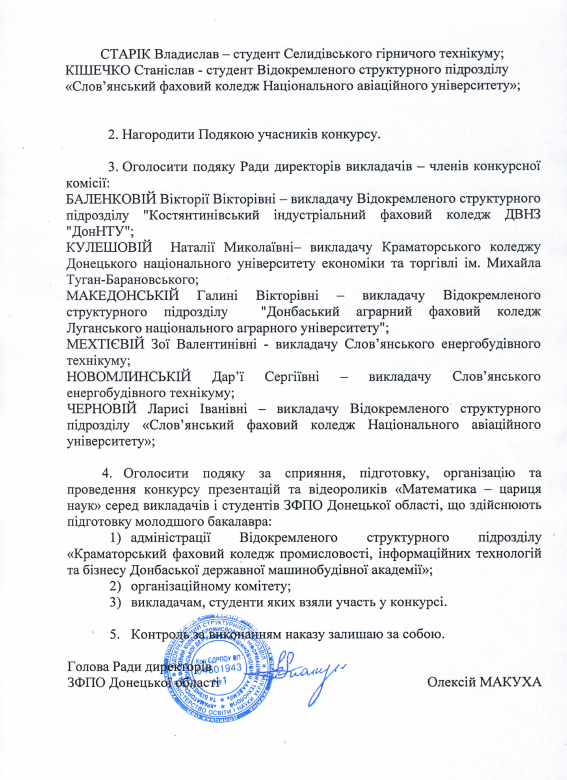 Додаток 1до наказу голови Ради директорівЗФПО Донецької області_________ № ______МІНІСТЕРСТВО ОСВІТИ І НАУКИ УКРАЇНИТЕРИТОРІАЛЬНИЙ БАЗОВИЙ КОЛЕДЖ«Відокремлений структурний підрозділ Донбаської державної машинобудівної академіїПРОТОКОЛрезультатів перевірки робіт учасників ІІ етапу Х Всеукраїнської олімпіади з математики серед студентів закладів вищої освіти Донецької області, що здійснюють підготовку молодшого спеціаліста, у 2018/2019 навчальному роціГолова комісії з перевірки робіт 	 Л.І. Чернова№з/пПІБ учасникаНазва ЗВОПІБ викладача, який готував переможцяКількість балівМісце123456Машталер Уляна РоманівнаКраматорський коледж технологій та дизайнуСумець Олена Іванівна57ІНікітіна Аліна СтаніславівнаВідокремлений структурний підрозділ Національного авіаційного університету Слов’янський коледж НАУЧерскова Олена Вікторівна42ІІБіценко Олеся ОлексіївнаМашинобудівний коледж Донбаської державної машинобудівної академіїНовікова Наталія Володимирівна40ІІМартиненко Наталія ВолодимирівнаСлов’янський енергобудівний технікумНовомлинськаДар’я Сергіївна36ІІІДуднік Микола МиколайовичМаріупольський механіко-металургійний коледж ДВНЗ «Приазовський державний технічний університет»Баркова Наталя Олександрівна35ІІІКузьменко Іван ОлексійовичМаріупольський коледж ДВНЗ «Приазовський державний технічний університет»Карбан Наталія Василівна304Савенко Микита СергійовичБахмутський коледж мистецтв ім. І. КарабицяЛеоненкоЛюдмилаОлександрівна304Винник Альона МиколаївнаВідокремлений підрозділ «Слов’янський коледж Луганського національного аграрного університету»Кієнко Ольга Анатоліївна295123456Винокуров Артем ЄвгеновичДВНЗ «Маріупольський будівельний коледж»Чаушева Тетяна Дмитрівна28,55Фурсов Руслан МаксимовичДружківський технікум Донбаської державної машинобудівної академіїБогоєва Сніжана Василівна276Мороз Катерина АндріївнаБахмутський індустріальний технікум Державного вищого навчального закладу «Донецький національний технічний університет»Нестеренко Тетяна Миколаївна26,56Сопельников Антон МаксимовичСлов’янський хіміко-механічний технікумКотляроваОлена Акопівна25,57Осипов Данило ОлексійовичБахмутський коледж транспортної інфраструктуриДобродумДінаКостянтинівна25,57Дмитрієва Анна ВасилівнаКомунальний заклад «Покровський педагогічний коледж»Браташ Олена Володимирівна258ЛогановСергій ОлеговичДонбаський державний коледж технологій та управління (м. Торецьк)Белендюк Наталія Миколаївна249Ємець Валерія ВіталіївнаСелидівський гірничий технікумКулик Сергій Миколаєвич249Глухова Анастасія ЄвгенівнаКомунальний заклад «Костянтинівський медичний коледж»Лобастова Ірина Вікторівна2310Курман Олександра АндріївнаКраматорський коледж Донецького національного університету економіки і торгівлі ім. М. Туган-БарановськогоШуригіна Яніна Георгіївна22,510Холіч Олег МиколайовичКЗ «Бахмутський медичний коледж»Пузікова Наталя Костянтинівн2211Пальоний Андрій ВікторовичДружківський житлово-комунальний коледж Донбаської національної академії будівництва архітектуриМихайлова Олена Давидівна21,511Дьячкова Ярослава СергіївнаКостянтинівський індустріальний технікум ДВНЗ «Донецького національного технічного університету»Леонова Ірина Олександрівна21,511Гуров Владас ВіталійовичДержавний вищий навчальний заклад «Слов’янський коледж транспортної інфраструктури»Філатов Віталій Євгенович2112Разгонов Максим ВасильовичДонецьке вище училище олімпійського резервуімені С. БубкиАкопян Самвел Акопович20,512123456Школьний Олександр МихайловичВеликоанадольський лісовий коледжКрива Любов Володимирівна2013Мрихін Максим ДмитровичВідокремлений структурний підрозділ «Костянтинівський коледж Луганського національного аграрного університету»Мірошніченко ГаннаІванівна2013